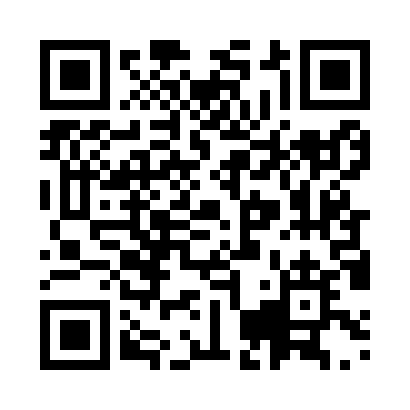 Prayer times for Tahirpur, BangladeshMon 1 Apr 2024 - Tue 30 Apr 2024High Latitude Method: NonePrayer Calculation Method: University of Islamic SciencesAsar Calculation Method: ShafiPrayer times provided by https://www.salahtimes.comDateDayFajrSunriseDhuhrAsrMaghribIsha1Mon4:425:5812:113:396:237:402Tue4:415:5712:103:386:247:403Wed4:405:5612:103:386:247:414Thu4:385:5512:103:386:247:415Fri4:375:5412:093:386:257:426Sat4:365:5312:093:386:257:437Sun4:355:5212:093:376:267:438Mon4:345:5112:093:376:267:449Tue4:335:5012:083:376:267:4410Wed4:325:5012:083:376:277:4511Thu4:315:4912:083:366:277:4512Fri4:305:4812:083:366:287:4613Sat4:295:4712:073:366:287:4714Sun4:275:4612:073:366:297:4715Mon4:265:4512:073:356:297:4816Tue4:255:4412:073:356:307:4817Wed4:245:4312:063:356:307:4918Thu4:235:4212:063:356:307:5019Fri4:225:4112:063:346:317:5020Sat4:215:4012:063:346:317:5121Sun4:205:3912:053:346:327:5122Mon4:195:3912:053:346:327:5223Tue4:185:3812:053:336:337:5324Wed4:175:3712:053:336:337:5325Thu4:165:3612:053:336:347:5426Fri4:155:3512:053:336:347:5527Sat4:145:3512:043:326:357:5528Sun4:135:3412:043:326:357:5629Mon4:125:3312:043:326:367:5730Tue4:115:3212:043:326:367:57